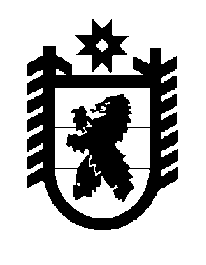 Российская Федерация Республика Карелия    ПРАВИТЕЛЬСТВО РЕСПУБЛИКИ КАРЕЛИЯПОСТАНОВЛЕНИЕот  20 марта 2018 года № 111-Пг. Петрозаводск О внесении изменения в Положение о Министерстве                         экономического развития и промышленности                                              Республики Карелия Правительство Республики Карелия п о с т а н о в л я е т:Внести в пункт 9 Положения о Министерстве экономического развития и промышленности Республики Карелия, утвержденного постановлением Правительства Республики Карелия от 21 сентября 2016 года № 360-П 
«Об утверждении Положения о Министерстве экономического развития и промышленности Республики Карелия» (Собрание законодательства Республики Карелия, 2016, № 9, ст. 1942;  № 12, ст. 2618; Официальный интернет-портал правовой информации (www.pravo.gov.ru), 12 июля                     2017 года, № 1000201707120001; 24 октября 2017 года, №  1000201710240001; 25 декабря 2017 года, № 1000201712250005; 28 декабря 2017 года,                             № 1000201712280003; 29 декабря 2017 года, № 1000201712290001), изменение, изложив подпункт 112 в следующей редакции:«112) осуществляет закупки товаров, работ, услуг в порядке, предусмотренном законодательством Российской Федерации и иными нормативными правовыми актами о контрактной системе в сфере закупок товаров, работ, услуг, для обеспечения нужд Республики Карелия, в том числе для обеспечения деятельности Управления труда и занятости Республики Карелия;».          Глава Республики Карелия 					               А.О. Парфенчиков